В соответствии с бюджетным законодательством Российской Федерации, Постановлением администрации Истоминского сельского поселения № 284 от 15.08.2013г. «Об утверждении Порядка разработки, реализации и оценки эффективности муниципальных программ Истоминского сельского поселения,-ПОСТАНОВЛЯЮ:Утвердить отчет об исполнении плана реализации муниципальной программы «Развитие транспортной системы» Истоминского сельского поселения за 1 полугодие 2015 года и эффективности использования финансовых средств согласно приложению к настоящему постановлению.Настоящее постановление подлежит опубликованию (обнародованию).Контроль над выполнением постановления возложить на заместителя Главы Администрации Истоминского сельского поселения.Глава Администрации Истоминского сельского поселения                                             Л.Н. ФлютаПостановление вносит ведущий специалист по ЖКХАракелян И.СПояснительная информация к вопросу «Об исполнении плана реализации муниципальной программы Истоминского сельского поселения «Развитие транспортной системы» за 1 полугодие 2015 год»Муниципальная программа Истоминского сельского поселения Аксайского района «Развитие транспортной системы» (далее – муниципальная программа) утверждена постановлением Администрации Истоминского сельского поселения от 12.12.2013 № 427. На реализацию муниципальной программы в 2015 году предусмотрено средств бюджета 1331,9 тыс. рублей. Заключено контрактов на общую сумму 201,0 тыс. рублей или 15 % от утвержденных бюджетных ассигнований. Кассовое исполнение составило 201,0 тыс. рублей или 15 % от утвержденных бюджетных ассигнований. Производство работ осуществляется в соответствии с графиком работ согласно заключенных муниципальных контрактов. Ответственным исполнителем является Администрация Истоминского сельского поселения в лице ведущего специалиста по ЖКХ Аракелян И.С. Муниципальная программа включает в себя следующие подпрограммы:Подпрограмма 1 – «Развитие транспортной инфраструктуры Истоминского сельского поселения» (далее Подпрограмма 1);Подпрограмма 2 – «Повышение безопасности дорожного движения на территории Истоминского сельского поселения» (далее –  Подпрограмма 2). В соответствии с постановлением Администрации Истоминского сельского поселения от 15.08.2013 № 284 «Об утверждении Порядка разработки, реализации и оценки эффективности муниципальных программ Истоминского сельского поселения», постановлением Администрации Истоминского сельского поселения от 30.12.2014 № 342 утвержден план реализации муниципальной программы Истоминского сельского поселения «Развитие транспортной системы» на 2015 год. На реализацию мероприятий Подпрограммы 1 на 2015 год предусмотрено 1229,4 тыс. рублей. По состоянию на 01.07.2015 года заключено 7 муниципальных контракт на сумму 387,495 тыс. рублей. Фактическое освоение средств составило 201,0 тыс. рублей или 16 %, в связи с получением средств из областного бюджета.Из 3 мероприятий Подпрограммы 1 исполнено 3 мероприятия.  Исполнено 3 контрольных события Подпрограммы 1: «Ремонт внутри поселковых дорог» основного мероприятия 1.1. по состоянию на 01.07.2015 года - выполнение мероприятия запланировано на 2-3 квартал 2015 года;«Содержание внутри поселковых дорог» основного мероприятия 1.2. по состоянию на 01.07.2015 года заключено 7 муниципальных контрактов; «Ремонт и содержание внутрипоселковых дорог (областные средства)» основного мероприятия 1.3. по состоянию на 01.07.2015 года заключено 7 муниципальных контрактов.На реализацию мероприятий Подпрограммы 2 на 2015 год предусмотрено 102,5 тыс. рублей. По состоянию на 01.07.2015 года мероприятия не выполнены, так как их проведение запланировано на 2 полугодие 2015 года. Срок исполнения по мероприятию Подпрограммы 2 не наступил.По ряду контрольных событий Подпрограммы 1 по итогам первого полугодия 2015 года можно оценить результаты:- зимнее содержание дорог;- проведены мероприятия по уборке мусора с проезжей части дорог.По итогам проведенного анализа исполнения плана реализации муниципальной программы Истоминского сельского поселения «Развитие транспортной системы» необходимо обеспечить 100% исполнение всех запланированных мероприятий до окончания срока их исполнения в 2015 году.Отчет об исполнении плана реализации муниципальной программы Истоминского сельского поселения «Развитие транспортной системы» за 1 полугодие 2015 года представлен в приложении к пояснительной информации.   Отчет об исполнении плана  реализации муниципальной программы: «Развитие транспортной системы»   отчетный период с 01.01.2015 г. по 01.07.2015г.Глава администрации Истоминскогосельского поселения                                                                                                                                       Л.Н. Флюта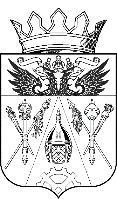 АДМИНИСТРАЦИЯ ИСТОМИНСКОГО СЕЛЬСКОГО ПОСЕЛЕНИЯ ПОСТАНОВЛЕНИЕАДМИНИСТРАЦИЯ ИСТОМИНСКОГО СЕЛЬСКОГО ПОСЕЛЕНИЯ ПОСТАНОВЛЕНИЕАДМИНИСТРАЦИЯ ИСТОМИНСКОГО СЕЛЬСКОГО ПОСЕЛЕНИЯ ПОСТАНОВЛЕНИЕАДМИНИСТРАЦИЯ ИСТОМИНСКОГО СЕЛЬСКОГО ПОСЕЛЕНИЯ ПОСТАНОВЛЕНИЕАДМИНИСТРАЦИЯ ИСТОМИНСКОГО СЕЛЬСКОГО ПОСЕЛЕНИЯ ПОСТАНОВЛЕНИЕАДМИНИСТРАЦИЯ ИСТОМИНСКОГО СЕЛЬСКОГО ПОСЕЛЕНИЯ ПОСТАНОВЛЕНИЕАДМИНИСТРАЦИЯ ИСТОМИНСКОГО СЕЛЬСКОГО ПОСЕЛЕНИЯ ПОСТАНОВЛЕНИЕАДМИНИСТРАЦИЯ ИСТОМИНСКОГО СЕЛЬСКОГО ПОСЕЛЕНИЯ ПОСТАНОВЛЕНИЕАДМИНИСТРАЦИЯ ИСТОМИНСКОГО СЕЛЬСКОГО ПОСЕЛЕНИЯ ПОСТАНОВЛЕНИЕАДМИНИСТРАЦИЯ ИСТОМИНСКОГО СЕЛЬСКОГО ПОСЕЛЕНИЯ ПОСТАНОВЛЕНИЕАДМИНИСТРАЦИЯ ИСТОМИНСКОГО СЕЛЬСКОГО ПОСЕЛЕНИЯ ПОСТАНОВЛЕНИЕ10.07.2015 г.№184184х. Островскогох. Островскогох. Островскогох. Островскогох. Островскогох. Островскогох. Островскогох. Островскогох. Островскогох. Островскогох. Островского«Об утверждении отчета об исполнении плана реализации муниципальной программы Истоминского сельского поселения «Развитие транспортной системы» за 1 полугодие 2015 года»«Об утверждении отчета об исполнении плана реализации муниципальной программы Истоминского сельского поселения «Развитие транспортной системы» за 1 полугодие 2015 года»«Об утверждении отчета об исполнении плана реализации муниципальной программы Истоминского сельского поселения «Развитие транспортной системы» за 1 полугодие 2015 года»«Об утверждении отчета об исполнении плана реализации муниципальной программы Истоминского сельского поселения «Развитие транспортной системы» за 1 полугодие 2015 года»«Об утверждении отчета об исполнении плана реализации муниципальной программы Истоминского сельского поселения «Развитие транспортной системы» за 1 полугодие 2015 года»«Об утверждении отчета об исполнении плана реализации муниципальной программы Истоминского сельского поселения «Развитие транспортной системы» за 1 полугодие 2015 года»«Об утверждении отчета об исполнении плана реализации муниципальной программы Истоминского сельского поселения «Развитие транспортной системы» за 1 полугодие 2015 года»«Об утверждении отчета об исполнении плана реализации муниципальной программы Истоминского сельского поселения «Развитие транспортной системы» за 1 полугодие 2015 года»«Об утверждении отчета об исполнении плана реализации муниципальной программы Истоминского сельского поселения «Развитие транспортной системы» за 1 полугодие 2015 года»«Об утверждении отчета об исполнении плана реализации муниципальной программы Истоминского сельского поселения «Развитие транспортной системы» за 1 полугодие 2015 года»«Об утверждении отчета об исполнении плана реализации муниципальной программы Истоминского сельского поселения «Развитие транспортной системы» за 1 полугодие 2015 года»№ п/пНаименование основного мероприятия,контрольного события программыОтветственный 
 исполнитель  
  (заместитель руководителя ОИВ/ФИО)Результат реализации мероприятия (краткое описание)Фактическая дата начала   
реализации 
мероприятияФактическая дата начала   
реализации 
мероприятияФактическая дата окончания
реализации  
мероприятия, 
наступления  
контрольного 
событияРасходы бюджета поселения на реализацию муниципальной      
программы, тыс. руб.Расходы бюджета поселения на реализацию муниципальной      
программы, тыс. руб.Заключено   
контрактов на отчетную дату, тыс. руб.   
<1>№ п/пНаименование основного мероприятия,контрольного события программыОтветственный 
 исполнитель  
  (заместитель руководителя ОИВ/ФИО)Результат реализации мероприятия (краткое описание)Фактическая дата начала   
реализации 
мероприятияФактическая дата начала   
реализации 
мероприятияФактическая дата окончания
реализации  
мероприятия, 
наступления  
контрольного 
событияпредусмотреномуниципальной программойфакт на отчетную дату <1>Заключено   
контрактов на отчетную дату, тыс. руб.   
<1>12345567891Подпрограмма 1 «Развитие транспортной инфраструктуры  Истоминского сельского поселения»Подпрограмма 1 «Развитие транспортной инфраструктуры  Истоминского сельского поселения»Подпрограмма 1 «Развитие транспортной инфраструктуры  Истоминского сельского поселения»Подпрограмма 1 «Развитие транспортной инфраструктуры  Истоминского сельского поселения»Подпрограмма 1 «Развитие транспортной инфраструктуры  Истоминского сельского поселения»Подпрограмма 1 «Развитие транспортной инфраструктуры  Истоминского сельского поселения»Подпрограмма 1 «Развитие транспортной инфраструктуры  Истоминского сельского поселения»Подпрограмма 1 «Развитие транспортной инфраструктуры  Истоминского сельского поселения»Подпрограмма 1 «Развитие транспортной инфраструктуры  Истоминского сельского поселения»1.1    Основное  мероприятие                    Ведущий специалист по ЖКХ Аракелян И.С. грейдирование, отсыпка дорог, ямочный ремонт, установка дорожных знаков, уборка снега и мусора с дорожного покрытия, уплата налоговгрейдирование, отсыпка дорог, ямочный ремонт, установка дорожных знаков, уборка снега и мусора с дорожного покрытия, уплата налогов01.01.201531.12.20151229,4201,0101.1.1  Ремонт внутри поселковых дорог Ведущий специалист по ЖКХ Аракелян И.С. содержание дорожного полотна автомобильных дорог в полном объеме, в том исправление профиля с добавлением нового материаласодержание дорожного полотна автомобильных дорог в полном объеме, в том исправление профиля с добавлением нового материала01.01.201531.12.2015361,80,001.1.2Содержание внутри поселковых дорогВедущий специалист по ЖКХ Аракелян И.С. содержание сети автомобильных дорог в полном объеме, в том числе включающая в себя отсыпку, обкос, очистку внутрипоселковых дорогсодержание сети автомобильных дорог в полном объеме, в том числе включающая в себя отсыпку, обкос, очистку внутрипоселковых дорог01.01.201531.12.2015480,00,001.1.3Ремонт и содержание внутри поселковых дорог (областные средства)Ведущий специалист по ЖКХ Аракелян И.С. Зимнее содержание автомобильных дорог, уборка проезжей частиЗимнее содержание автомобильных дорог, уборка проезжей части01.01.201531.12.2015329,4142,871.1.3Софинансирование  расходов из областного бюджета на ремонт и содержание автомобильных дорог общего пользования местного значения в рамках подпрограммы Ведущий специалист по ЖКХ Аракелян И.С.--01.01.2015г.31.12.2015г.58,258,272Подпрограмма 2 «Повышение безопасности дорожного движения на территории  Истоминского сельского поселения»Подпрограмма 2 «Повышение безопасности дорожного движения на территории  Истоминского сельского поселения»Подпрограмма 2 «Повышение безопасности дорожного движения на территории  Истоминского сельского поселения»Подпрограмма 2 «Повышение безопасности дорожного движения на территории  Истоминского сельского поселения»Подпрограмма 2 «Повышение безопасности дорожного движения на территории  Истоминского сельского поселения»Подпрограмма 2 «Повышение безопасности дорожного движения на территории  Истоминского сельского поселения»Подпрограмма 2 «Повышение безопасности дорожного движения на территории  Истоминского сельского поселения»Подпрограмма 2 «Повышение безопасности дорожного движения на территории  Истоминского сельского поселения»Подпрограмма 2 «Повышение безопасности дорожного движения на территории  Истоминского сельского поселения»2.1Основное  мероприятие                   Ведущий специалист по ЖКХ Аракелян И.С. Выполнение мероприятий по безопасности дорожного движенияВыполнение мероприятий по безопасности дорожного движения01.01.201531.12.2015102,50,00,0